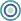 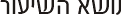 كيف تتم عملية الاتصال؟!كيف تتم عملية الاتصال؟!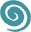 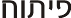 כתיבה  ופיתוח الطالبة: دعاء عسلي, بإرشاد عبير عابد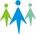 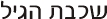 الصف الخامسالصف الخامس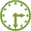 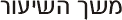 45 دقيقة45 دقيقة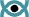 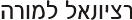 يعتبر هذا الدس مهم للطالب وسيعود عليه بالفائدة لان عملية الاتصال هي أساس عملية التواصل بين أفراد المجتمع.درس من وحدة تعليمية التي تهدف الى تدريس الطلاب عن عملية الاتصال كيف تتم في حياتنا اليومية بنو البشر وكيف تتم أيضاً لدى الحيوانات. كما أن هذا الدرس يعتبر مهم للطالب وسيعود عليه بالفائدة لان عملية الاتصال هي اساس عملية التواصل بين أفراد المجتمع.يعتبر هذا الدس مهم للطالب وسيعود عليه بالفائدة لان عملية الاتصال هي أساس عملية التواصل بين أفراد المجتمع.درس من وحدة تعليمية التي تهدف الى تدريس الطلاب عن عملية الاتصال كيف تتم في حياتنا اليومية بنو البشر وكيف تتم أيضاً لدى الحيوانات. كما أن هذا الدرس يعتبر مهم للطالب وسيعود عليه بالفائدة لان عملية الاتصال هي اساس عملية التواصل بين أفراد المجتمع.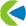 קישורלמסמךהסטנדרטיםבמוטלביהסהיסודי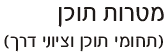 תחום תוכן: טכנולוגיהתחום משנה: מידע ותקשורת2.6.א.סטנדרט משנה : התלמידים יבינט את חשיבות המידע ואגירתו לתקשורת בין בני אדם ולהתפתחות הפרט והחברה. הם יבינו שהמידע הוא בסיס ליצירת הידע בחברה האנושית ולפעילתו של האדם בחברה המודרנית, ויכירו במגבלותיו.ציוני דרך: - התלמידים יסבירו את חשיבות השפה כאמצעי תקשורת ייחודי של האדם, וישוו בין שפה מילולית כתובה.- התלמידים יתארו באמצעות דוגמאות אמצעים המגבירים את יכולתו של האדם להעברת מידע (כגון: מכתב, עיתון, טלפון, טלוויזיה, רדיו.)أهداف بمجال المضمون:أن يميز بين المراحل المختلفة التي تتم عند إجراء عملية الاتصالأن يعدد الطالب مكونات عملية الاتصال.أن يصف كيف تتم عملية الاتصال.أن يعدد وسائل تساعدنا على الاتصالأهداف بمجال التفكير:1. أن يفسر الطالب أهمية عملية الاتصال.2. أن يفسر الطالب كيف تتم عملية الاتصال بمساعدة الحواس.תחום תוכן: טכנולוגיהתחום משנה: מידע ותקשורת2.6.א.סטנדרט משנה : התלמידים יבינט את חשיבות המידע ואגירתו לתקשורת בין בני אדם ולהתפתחות הפרט והחברה. הם יבינו שהמידע הוא בסיס ליצירת הידע בחברה האנושית ולפעילתו של האדם בחברה המודרנית, ויכירו במגבלותיו.ציוני דרך: - התלמידים יסבירו את חשיבות השפה כאמצעי תקשורת ייחודי של האדם, וישוו בין שפה מילולית כתובה.- התלמידים יתארו באמצעות דוגמאות אמצעים המגבירים את יכולתו של האדם להעברת מידע (כגון: מכתב, עיתון, טלפון, טלוויזיה, רדיו.)أهداف بمجال المضمون:أن يميز بين المراحل المختلفة التي تتم عند إجراء عملية الاتصالأن يعدد الطالب مكونات عملية الاتصال.أن يصف كيف تتم عملية الاتصال.أن يعدد وسائل تساعدنا على الاتصالأهداف بمجال التفكير:1. أن يفسر الطالب أهمية عملية الاتصال.2. أن يفسر الطالب كيف تتم عملية الاتصال بمساعدة الحواس.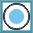 מושגיםעיקרייםלשיעורזהمرسل, رد فعل, إرسال, مستقبل, وسائل اتصال.  مرسل, رد فعل, إرسال, مستقبل, وسائل اتصال.  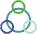 
(סמנוופרטואתהמתאים)
קישורלמסמךהמיומנויות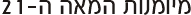 אוריינות מדיה ומידע ( איתור מידע/ הערכת מידע/ שימוש במספר סוגי מידע: טקסט/תמונה/ קול)

מיומנויות תקשורת    (דוא"ל / פורום/ בלוגים/ עריכה שיתופית)

חשיבהופיתרוןבעיות (זיהוי בעיה/ הגדרת הצורך במידע לפתרון הבעיה/ הצגת מרחב פתרונות תוך שימוש במקורות מידע שונים)
מיומנויות בינאישיות ועבודה שיתופית ( בסביבה מתוקשבת: עריכה שיתופית, קבוצות דיון, הבניית ידע משותף בקובץ, באתר)

למידה והתנהלות עצמאית(במשימות מתוקשבות: למידה עצמית /  למידה תוך קבלת משובLMS / למידה תוך הבניית ידע)אוריינות מדיה ומידע ( איתור מידע/ הערכת מידע/ שימוש במספר סוגי מידע: טקסט/תמונה/ קול)

מיומנויות תקשורת    (דוא"ל / פורום/ בלוגים/ עריכה שיתופית)

חשיבהופיתרוןבעיות (זיהוי בעיה/ הגדרת הצורך במידע לפתרון הבעיה/ הצגת מרחב פתרונות תוך שימוש במקורות מידע שונים)
מיומנויות בינאישיות ועבודה שיתופית ( בסביבה מתוקשבת: עריכה שיתופית, קבוצות דיון, הבניית ידע משותף בקובץ, באתר)

למידה והתנהלות עצמאית(במשימות מתוקשבות: למידה עצמית /  למידה תוך קבלת משובLMS / למידה תוך הבניית ידע)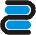 חומריהוראה
כתוביםומתוקשביםالمصادر:كوهين،ن.هرئيل،ي.ناتيف،ل.أبوطبول،ي.(2009).كتاب بنظرة جديدة للعلوم والتكنولوجيا للصف الثالث.راموت: جامعة تل أبيب.ص154المود التعليمية:فلاش تعليمي: الذي يوضح للطلاب ما المقصود بعملية الاتصال كيف تتم, الوسائل اللازمة لإجراء عملية الاتصال.عارضة تعليمية: تعرض الموضوع من خلال أسئلة سأوجها للطلاب ونقاط ملخصة للموضوع.ملف وورد: يحوي على أسئلة ملخصة خلال الدرس وسيتم حلها بمراحل مختلفة في الحصة.المصادر:كوهين،ن.هرئيل،ي.ناتيف،ل.أبوطبول،ي.(2009).كتاب بنظرة جديدة للعلوم والتكنولوجيا للصف الثالث.راموت: جامعة تل أبيب.ص154المود التعليمية:فلاش تعليمي: الذي يوضح للطلاب ما المقصود بعملية الاتصال كيف تتم, الوسائل اللازمة لإجراء عملية الاتصال.عارضة تعليمية: تعرض الموضوع من خلال أسئلة سأوجها للطلاب ونقاط ملخصة للموضوع.ملف وورد: يحوي على أسئلة ملخصة خلال الدرس وسيتم حلها بمراحل مختلفة في الحصة.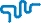 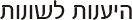 أرى ان الدرس يلبي الاحتياجات المختلفة للطلاب من خلال التنوع. فالفلاش  سيوضح للطلاب عملية الاتصال من صور متحركة, كما أن العارضة التي سيتم عرضها في الصف تحوي على كلمات قليلة وهدفها ترتيب تسلسل الدرس والخطوات التي سيتعلمونها الطلاب كما  كما أنها موجة للطلاب وسينتقل الطلاب منها إلى  أسئلة على  ملف وود  تلائم جميع المستويات في الصف.أرى ان الدرس يلبي الاحتياجات المختلفة للطلاب من خلال التنوع. فالفلاش  سيوضح للطلاب عملية الاتصال من صور متحركة, كما أن العارضة التي سيتم عرضها في الصف تحوي على كلمات قليلة وهدفها ترتيب تسلسل الدرس والخطوات التي سيتعلمونها الطلاب كما  كما أنها موجة للطلاب وسينتقل الطلاب منها إلى  أسئلة على  ملف وود  تلائم جميع المستويات في الصف.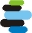 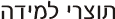 الطلاب سيقومون بـ:ادارة نقاش بالحصة عن موضوع الاتصال لدى بنو البشر وكيف يتم وما هي الوسائل الازمة لعملية الاتصال كما انه سيقَّدر أهمية الاتصال في حياتنا.حل ورقة العمل كوسيلة مساعدة لفهم المادة بصورة اشمل مما عليه قبل حل الورقة.الطلاب سيقومون بـ:ادارة نقاش بالحصة عن موضوع الاتصال لدى بنو البشر وكيف يتم وما هي الوسائل الازمة لعملية الاتصال كما انه سيقَّدر أهمية الاتصال في حياتنا.حل ورقة العمل كوسيلة مساعدة لفهم المادة بصورة اشمل مما عليه قبل حل الورقة.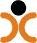 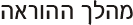 בשיעור זה חלקים:
חלקא' –كيف تتم عملية الاتصال والوسائل المساعدة.
חלקב' – مراحل عملية الاتصال.בשיעור זה חלקים:
חלקא' –كيف تتم عملية الاتصال والوسائل المساعدة.
חלקב' – مراحل عملية الاتصال.זמן
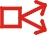 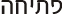 הנחיות לתלמידהמלצות למורהחלקא'سيجيب على السؤال الذي سُئل "متى أجريت أخر مكالمة؟" وسيتم مناقشته واقتراح طرق أخرى للتواصل.سيعدد الطالب وسائل الاتصال التي يراها في الفلاش.חלקא'سيفتتح الدرس بفلاش لنتوصل الى موضوع الدرس لليوم والفلاش يحوي على عدة صور لوسائل اتصال (الرابط), ومن ثم سنتعرف على أهمية الاتصال في حياتنا اليومية من خلال سؤال :"متى أجريت أخر مكالمة؟"على المعلم أن يفحص جميع الوسائل التكنولوجية التي سيستعملها لكي يتفادى أي خلل تقني.النمكن اللمادة قبل الدخول إلى غرفة الصف 5 دقائق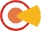 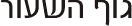 (الاستدراج والعرض)הנחיות לתלמידהמלצות למורה(الاستدراج والعرض)*على الطالب إعطاء مثال لمكالمة قام بها.*التعبير عن أهمية الاتصال في حياته.* سيحل الطلاب مهمة قسم منها قطعة والقسم الاخر مقطع فيديو (وأنا سأقوم بتقسم الطلاب)في  ملف الوورد مرفق لديهم.  *مناقشة قضية استقبالنا للمعلومات وكيف تتم وما هي مراحلها.بعدما سيطرح سؤال الاستدراج "متى كان أخر مكالمة أجريتها سنتوصل بموضوع الاتصال وكيف تتم العملية في حياتنا وأهميتها في الحياة.من ثم سأوجه الطلاب إلى فلاش ليشرحها بعد سماع الإجابات من الطلاب وبعد المحاورة سوف يحل الطلاب سؤال في ملف وورد عن وسائل الاتصال وبعد الحل سيستكشف الطلاب من خلال سؤال :"ماذا الذي يساعدنا في استقبال المعلومات؟" חלקב':وآخر موضوع سيتعلمه الطلاب هو مراحل عملية الاتصال وما الذي يلزم لكي تتم عملية الاتصال وبعد المحاورة .على المعلم أن يكون متمكن من كيفية عرض المادة بالتسلسل اللازم.فحص فهم الطلاب من خلال أسئلة تفكيرية موجة للطالب20 دقيقة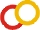 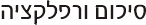 המשגההנחיות לתלמידהמלצות למורה5 دقائقהמשגהسيقوم الطالب بحل الاسئلة لمرفقة لديه في ملف وورد .سيكون الإجمال للدرس هذا من خلال الأسئلة التي قام الطلاب بحلها على ملف الوورد فالأسئلة ملخصة للموضوع الذي تعلمه الطلاب ومن ثم سيعرض المعلم المادة على شكل نقاط أمام الطلاب على شريحة من العارضة.وعلى المعلم التركيز على اجابات الطلاب لفحص مدى فهمهم للمادة جمع الاسئلة التي حلوها خلال الحصة, أن يعطي كل طالب حقة5 دقائق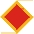 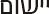 הנחיות לתלמידהמלצות למורה10 دقائقعلى الطالب تطبيق ما تعلمه من خلال حل ورقة العمل المرافقة خلال الدرس.سيقوم المعلم بتطبيق الدرس من خلال الفلاشات المساعدة لعرض الدرس وسيقوم بالتعرف على عملية الاتصال من خلال فيديو ومن خلال قطعة معلومات, وكذلك سيحتوي الدرس على عارضة تعتبر كموجة للمعلم والطالب خلال الحصة فهي ستكون امام الطالب والمعلم.على المعلم أن:عرض الفيديوهات والفلاشات بشرح المادة التي يراها الطلاب وتوضيح النقاط المهمة.أن يهتم المعلم بأن تكون جميع الوسائل المستخدمة في الدرس جاهزة ومُعَّدة لخدمة الدرس.10 دقائقהערכהسيتم تقييم الطلاب من خلال ملف الأسئلة المرفق لديهم الذي سيحلوه في نهاية الحصة ومن اسئلة سيطرحها المعلم قبل نهاية الدرس عليهم:عملية الاتصال تساعدنا على..........عملية الاتصال تتكون من المراحل التالية:......... نحن نتواصل بمساعدة: 1)          2)سيتم تقييم الطلاب من خلال ملف الأسئلة المرفق لديهم الذي سيحلوه في نهاية الحصة ومن اسئلة سيطرحها المعلم قبل نهاية الدرس عليهم:عملية الاتصال تساعدنا على..........عملية الاتصال تتكون من المراحل التالية:......... نحن نتواصل بمساعدة: 1)          2)רפלקציהسيقوم المعلم بالارتداد الذاتي لهذه الحصة في نهايتها من خلال عدة أسئلة ويطلب من الطلاب ارسال أجوبتهم على البريد الالكترني الخاص به  وهي:
ما هو الشيء المميز الذي أثار انتباهك في هذه الحصة؟ما هي المعلومات الجديدة التي حصلت عليها في هذه الحصة؟ما الذي لم يعجبك في هذه الحصة؟ وماذا تقترح بديل لذلك؟سيقوم المعلم بالارتداد الذاتي لهذه الحصة في نهايتها من خلال عدة أسئلة ويطلب من الطلاب ارسال أجوبتهم على البريد الالكترني الخاص به  وهي:
ما هو الشيء المميز الذي أثار انتباهك في هذه الحصة؟ما هي المعلومات الجديدة التي حصلت عليها في هذه الحصة؟ما الذي لم يعجبك في هذه الحصة؟ وماذا تقترح بديل لذلك؟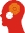 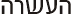 موقع يشرح عن عملية الاتصال وأنواع الاتصالموقع يشرح عن عملية الاتصال وأنواع الاتصال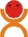 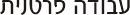 ورقة العمل( ملف الوورد) سيكون حلها على شكل فردي خلال الحصة لكي يُفحص من خلال الحل الصعوبات التي واجها كل طالب.ورقة العمل( ملف الوورد) سيكون حلها على شكل فردي خلال الحصة لكي يُفحص من خلال الحل الصعوبات التي واجها كل طالب.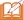 שיעורי ביתكتابة فقرة عن عملية اتصال أخرى من محيطنا الخارجي,على الطالب أن يتأمل ا ويقوم بمشاهدة ما حوله من كائنات ويلاحظ "هل هنالك عملية اتصال غير الموجود بين البشر؟"كتابة فقرة عن عملية اتصال أخرى من محيطنا الخارجي,على الطالب أن يتأمل ا ويقوم بمشاهدة ما حوله من كائنات ويلاحظ "هل هنالك عملية اتصال غير الموجود بين البشر؟"5 دقائق